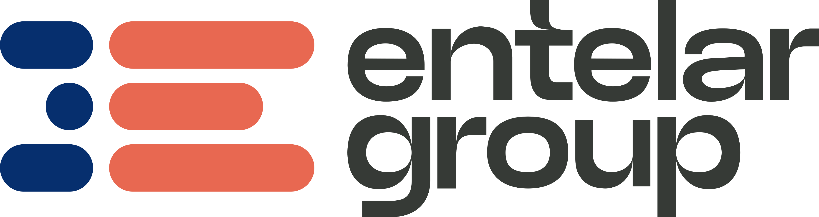 PTC257 Application to ConnectDevice to Spark NZ Mobile Network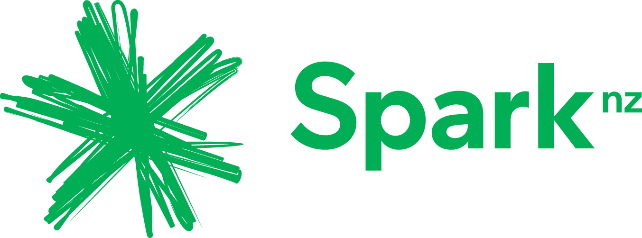 CopyrightDevice Technology & Certification, Supply Chain Operations, Copyright © 2022 Entelar Group Limited. All Rights Reserved.  No part of this publication may be reproduced, stored in a retrieval system, or transmitted in any form or by any means, electronic, mechanical, photocopying, recording or otherwise without the prior written permission of Entelar Group Limited. This document is the property of Entelar Group Limited and may not be disclosed to a third party or copied without consent. Application InformationOverviewRegulatory CompliancePermit to Connect Certification Testing ChargesContact DetailsGlossary & AcronymsThe following terms are referred to in this document: Note: Standard 3GPP/ETSI terminologies are not included in the Glossary.  Please refer to 3GPP TR 21.905 (Vocabulary for 3GPP Specifications) *see https://portal.3gpp.org/desktopmodules/Specifications/SpecificationDetails.aspx?specificationId=558Application FormApplicant DetailsTechnical Contact DetailsDevice Technology DetailsDeclarationIn making this application, I undertake to comply with any additional conditions applicable to ‘the granting of a Spark New Zealand Permit to Connect Certificate’, should my application be successful. I agree to fully disclose the product specification, functionality, and any defects prior to submitting this product. If this Permit to Connect application is successful, I also agree to fully disclose any defects identified after the product has entered service.I acknowledge that:All information, devices and test equipment supplied to Spark New Zealand for the purposes of testing and approving the device are at no cost to Spark New Zealand or Entelar Group Limited.Device testing will not commence until the estimate/quote is accepted by the Applicant and submission requirements are satisfied.Completion of this application form in no way deems acceptance for testing or Spark New Zealand’s approval of the product.Granting of a Permit to Connect Certificate is not an endorsement of the product and must not be used as such. Should for any reason this device no longer complies with the general and specific conditions of a Permit to Connect Certificate then Spark New Zealand or Entelar Group Limited may withdraw the issued PTC.In submitting this device all New Zealand regulatory requirements have been complied with.If I (the applicant) am not the original manufacturer of the product, then I have the written approval from the Manufacturer to represent this product in the New Zealand market.Document Number:EGL-DTC209Version Number / Status:4.0 ApprovedSecurity Classification:PublicTemplate Owner:Mahendra SadayeTemplate Publication:December 2022Spark New Zealand’s Permit to Connect (PTC) 257 Certification is device testing and approval process for the Spark NZ network. Applicants wishing to apply for PTC257 Certification for devices to be connected to the Spark New Zealand Mobile Network must complete this application form in full and send it to the Device Technology & Certification (DTC) team. The DTC team is a part of the new Entelar Group and is responsible for performing the testing and certification for mobile services on behalf of Spark New Zealand. Entelar Group was established on 1st October 2022 and is a fully owned subsidiary of Spark.On receiving the application, the DTC team will contact you to discuss the relevant requirements for your submission.If the application is approved, the relevant OEM pack will be sent to the applicant. The OEM pack includes the test strategy and detailed requirements that the submitted device must meet for certification testing.The mobile device must meet New Zealand Standard Radio frequency Fields NZS 2772.1:1999 and Radio Frequency (RF) performance parameters set by Spark New Zealand and those imposed by license requirements set by New Zealand Ministry of Business, Innovation and Employment (MBIE), Radio Spectrum Management Group (RSM).Spark New Zealand leases the Spectrum Management Rights to operate a mobile network from MBIE RSM. The Management Rights contain conditions that all radio transmitting equipment must comply with. The Management Rights owner is responsible for the sub-licensing of radio transmitting equipment for operation within those Management Rights.A mobile device must comply with the license conditions (as laid out by Spark New Zealand) associated with the Management Rights. The Spark New Zealand Permit to Connect (PTC) process effectively sub-licenses mobile devices for compliance and operation within Spark New Zealand owned Management Rights.Charges apply for testing and certification of devices to be connected to the Spark New Zealand Mobile Network. All charges are payable by the applicant during the testing process and are regardless of whether a PTC Certificate is issued for the device submitted or not. Specific charges will be advised upon submission of this application.The completed application form should be sent to:DTC@entelargroup.co.nz    ORDevice Technology & CertificationSpark, Spark CentralLevel 3 Boulcott Tower62-70 Boulcott StreetWellington 6011New ZealandPostal Address: Device Technology & CertificationSpark, P.O. Box 570, Wellington 6140, New ZealandDefinitionDescriptionACMA EMRAustralian Communications and Media Authority (ACMA) Electromagnetic Radiation (EMR) Standard.ERACElectrical Regulatory Authorities Council. It is the peak body of electrical safety regulators in Australia & New Zealand. ERAC acts to ensure electrical safety regulatory systems are contemporary and harmonised wherever possible. See www.erac.gov.au for more information.MBIEMinistry of Business Innovation & Employment (MBIE) develops and delivers policy, services, advice and regulation to support business growth and the prosperity and wellbeing of all New Zealanders.MBIE RSMMinistry of Business Innovation & Employment (MBIE) Radio Spectrum Management (RSM).See website www.rsm.govt.nz for more information.PTCPermit to Connect. PTC is an approval process for equipment & devices to be connected to the Spark New Zealand network. See www.telepermit.co.nz for more information.RCMRegulatory Compliance Mark.  In New Zealand the RCM will indicate a device’s compliance with applicable Radio Spectrum Management’s (RSM) and Australian Communications and Media Authority (ACMA) regulatory arrangements. R-NZRadio New Zealand or R-NZ label.  This is an RSM compliance mark (New Zealand-only) used to label radio transmitters.SRD RFShort Range Device Radio Frequency, also known as Restricted Radiation Devices (RRDs), Low Interference Potential Devices (LIPDs), or Spread Spectrum Devices (SSDs) as defined by MBIE RSM in the GURL for SRD.WorkSafe NZ, Energy SafetyEnergy Safety is part of WorkSafe New Zealand. They act as the regulator for ensuring the safe supply and use of electrical products in New Zealand.See: https://worksafe.govt.nz/topic-and-industry/energy-safety/ for more information.Company NameCompany NameAddressAddressCityCityCountryCountryApplicant NameApplicant NameApplicant Position in CompanyApplicant Position in CompanyApplicant Contact DetailsEmailApplicant Contact DetailsPhoneNamePositionEmail AddressContact NumberShipping AddressManufacturerDevice Make & ModelApplicable Market NamesApplicable Market NamesAll known names the device is also referred to asAll known names the device is also referred to asType of Product(e.g., Mobile Phone, Router, Watch)Hardware VersionSubmitted Test Kit Hardware VersionTo MarketSIM CombinationNumber of Physical SIMsActive -                         Inactive -SIM CombinationNumber of eSIMsSIM CombinationNumber of IMEIsSIM CombinationAny limitation on combinations?Any limitation on combinations?DSDS support Yes                                NoIf the device supports dual SIM or eSIM + SIM, does it support Dual SIM Dual Standby Yes                                NoIf the device supports dual SIM or eSIM + SIM, does it support Dual SIM Dual StandbySoftware VersionCustomisation VariantFirmware VersionOperating System & VersionVoLTE Enabled Yes                                No Yes                                NoViLTE Enabled Yes                                No Yes                                NoVoWiFi Enabled Yes                                No Yes                                NoXCAP Enabled Yes                                No Yes                                NoSMSoIP Enabled Yes                                No Yes                                NoEmergency Call Location Information (ECLI) support Yes                                No Yes                                NoRF Cellular ChipsetIf you are submitting an integrated product. Please list the embedded cellular module.If you are submitting an integrated product. Please list the embedded cellular module.NR Standalone Yes                                No Yes                                NoNR Non-Standalone Yes                                No Yes                                NoRF Band SupportAll supported bands (e.g., NR FR1 n78; LTE FDD 3, 7, 28)NRFR1RF Band SupportAll supported bands (e.g., NR FR1 n78; LTE FDD 3, 7, 28)NRFR2RF Band SupportAll supported bands (e.g., NR FR1 n78; LTE FDD 3, 7, 28)LTETDDRF Band SupportAll supported bands (e.g., NR FR1 n78; LTE FDD 3, 7, 28)LTEFDDRF Band SupportAll supported bands (e.g., NR FR1 n78; LTE FDD 3, 7, 28)UMTSMobile FeaturesEN-DCDL Yes                                NoMobile FeaturesEN-DCUL Yes                                NoMobile FeaturesCALTE Yes                                NoMobile FeaturesCANR Yes                                NoeMTC Yes           NoIf yes, please complete section below. Yes           NoIf yes, please complete section below. Yes           NoIf yes, please complete section below.eMTCeDRX Yes                                No Yes                                NoeMTCPSM Yes                                No Yes                                NoeMTCVoLTE+CAT-M1 EnabledVoLTE+CAT-M1 Enabled Yes                                NoeMTCPlease confirm Cycle & Paging Time Window parametersCycleeMTCPlease confirm Cycle & Paging Time Window parametersPTWNB-IoT Yes           NoIf yes, please complete section below. Yes           NoIf yes, please complete section below. Yes           NoIf yes, please complete section below.NB-IoTNB1 Yes                                No Yes                                NoNB-IoTNB2 Yes                                No Yes                                NoNB-IoTPSM Yes                                No Yes                                NoNB-IoTeDRX Yes                                No Yes                                NoNB-IoTPlease confirm Cycle & Paging Time Window parametersCycleNB-IoTPlease confirm Cycle & Paging Time Window parametersPTWShort Range DeviceERAC Supplier Number Short Range DeviceANT+ Yes                      NoShort Range DeviceBluetooth  Yes                      NoShort Range DeviceGPS Yes                      NoShort Range DeviceGLONASS Yes                      NoShort Range DeviceFM Radio Yes                      NoShort Range DeviceNFC Yes                      NoShort Range DeviceWPC/WPT Yes                      NoShort Range DeviceWLAN 2.4GHz Yes                      NoShort Range DeviceRLAN (Lower Band 5GHz) Yes                      NoShort Range DeviceWLAN 5GHz Yes                      NoShort Range DeviceWLAN 6GHz Yes                      NoShort Range DeviceOthersBatteryManufacturer(s)BatteryModelIs Battery to be supplied independently of product, either as a spare part or accessory?Is Battery to be supplied independently of product, either as a spare part or accessory? Yes                      NoTo-Market Power Supply / Charger ModelManufacturer(s)To-Market Power Supply / Charger ModelModelProduct Compliance LabellingRCM Yes                      NoProduct Compliance LabellingR-NZ Yes                      NoApplicant Signature:Applicant Name:Applicant Position:Date: